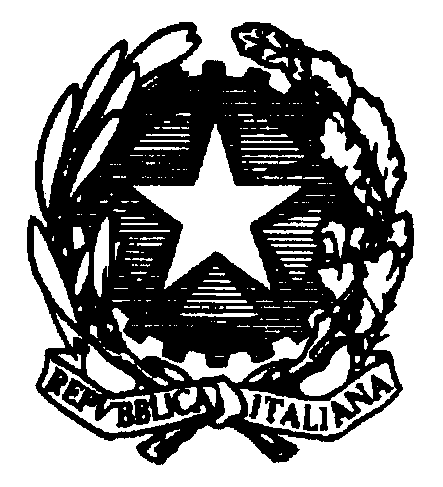 Ministero dell’istruzione, dell’università e della ricerca
    Istituto Comprensivo Statale Margherita HackVia Matteotti, 3 - 20057 Assago (MI)Tel: 02 4880007 – 02 4880004 e-mail uffici: miic886007@istruzione.it   PEC: miic886007@pec.istruzione.it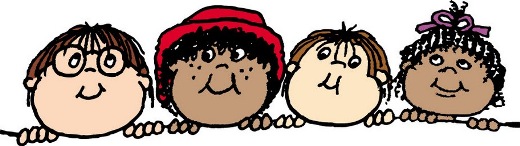 RICHIESTA AUTORIZZAZIONE USCITE/VIAGGIAnno scolastico 2022/23Data________________    Plesso _______________________Compilato da__________________Con la presente il/la sottoscritto/a_______________________ in qualità di responsabile dell’attivitàchiede l’autorizzazione a eseguire:USCITA DIDATTICAVIAGGIO D’ISTRUZIONE come da piano presentato e approvato con META: ……………………………………………………………………………………………………….……con partenza il giorno ……………………………………….. ore …………………………. luogo della partenza ……..…………………………………..e rientro	il giorno ……………………….. ore ……………… luogo del rientro .…………………………Si richiede la prenotazione del pullmanSi utilizzano i mezzi pubblici Altro (specificare)___________________________________________________________________________________________________Si richiede il pranzo a sacco alla mensa scolastica per il giorno dell’uscita Si richiede la merenda alla mensa scolasticaSi pranza a scuola al rientro (uscita di mezza giornata)Non si usufruisce del pranzo a sacco fornito dalla mensa scolasticaAll’iniziativa partecipano gli alunni delle seguenti classi:Gli insegnanti accompagnatori sono i seguenti:……………………………………………………………………………………………………………………………………………………………………………………………………………………………………………………………………………………………………………………………………………………           Firma dell’insegnante ………………………………………………….Sostituzione (obbligatoria) degli insegnanti accompagnatori (senza oneri per la scuola)I richiedenti, inoltre, assicurano:di provvedere ad acquisire il CONSENSO SCRITTO degli esercenti la potestà familiare e di informarli adeguatamente circa gli scopi e le modalità di svolgimento dell’iniziativa;di predisporre ogni accorgimento per garantire la sicurezza e l’incolumità degli alunni;di garantire un’attenta e assidua sorveglianza degli alunni in ogni momento della visita;a conclusione dell’iniziativa relazionare per iscritto, sull’apposita scheda consuntiva, gli esiti dell’uscita didattica (solo per i viaggi di istruzione).Assago, lì………………………………………………………….FIRME DEI DOCENTI ACCOMPAGNATORI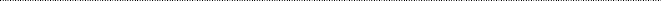 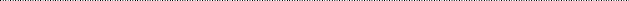 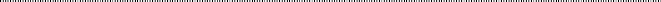 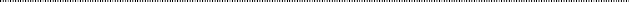 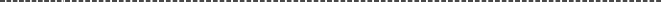 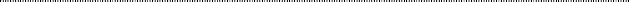 Si allega l’Elenco completo degli allievi partecipanti con segnalazione delle quote da versare per ogni alunno tramite Pago In Rete, previa autorizzazione da parte dei genitori.classesezione  plessoN° alunni partecipantiN° alunni non partecipanti